Publicado en Zaragoza el 06/05/2014 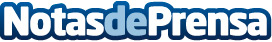 Estudio sobre la situación tecnológica de las medianas empresas Atlas Proyectos Informáticos, en colaboración con IBM, ha llevado a cabo un estudio para conocer la situación tecnológicas de las medianas empresas en España. De las cinco preguntas que se planteaban se pueden sacar conclusiones interesantes, entre ellas que la situación económica general está influyendo notablemente en el avance de las pymes en el terreno IT. El estudio completo se puede leer en la web de Atlas Proyectos Informáticos.Datos de contacto:Javier Vicente JuliánNota de prensa publicada en: https://www.notasdeprensa.es/estudio-sobre-la-situacion-tecnologica-de-las Categorias: Hardware E-Commerce Software Innovación Tecnológica http://www.notasdeprensa.es